Уважаемые абитуриенты!Документы для поступления предъявляются совершеннолетними лично, несовершеннолетними – в присутствии законного представителя (родители, опекун и т.д.)Перечень документов для поступления1) заявление о приеме документов;2) подлинник документа об образовании;3) фотографии размером 3х4 см в количестве 4-х штук;4) медицинская справка формы № 075-У- для инвалидов І и II группы и инвалидов с детства заключение медико-социальной экспертизы по форме 031-У5) документ, удостоверяющий личность (для идентификации личности). Документы, удостоверяющие личность услугополучателя, предъявляются лично или законными представителями.Услугополучатели – иностранцы и лица без гражданства, также представляют документ, определяющий их статус, с отметкой о регистрации по месту проживания.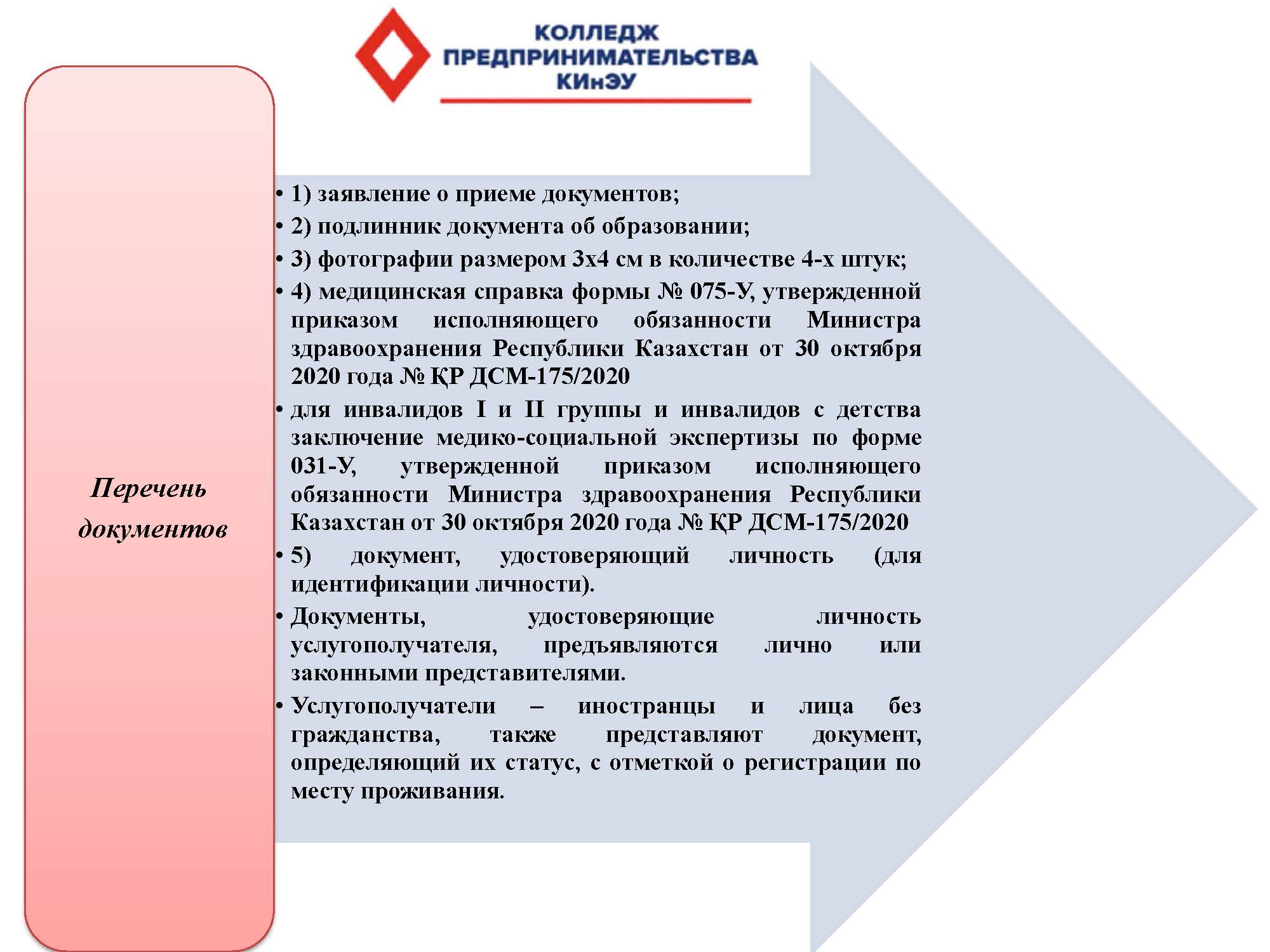 